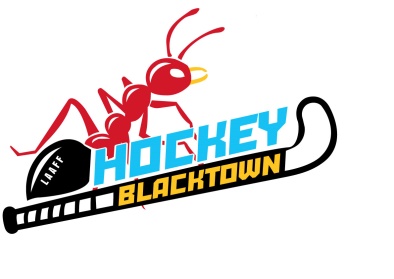            HBI Game Day Expectations On game day remember the following;Arrive on timeWear neat attireCarry a pen or pencil and some paper for scoring Carry a whistleCarry cardsHave a watch for timekeepingCheck the match area for any hazardsEnsure that the game starts and runs on timeCheck that players have mouthguards and shin pads in placeHave a coin handy to toss to see who starts with the ballKeep up with the play including moving in to the D and along the end line when play is at your endDemonstrate confidence as an umpireLoud whistleSignal clearly and point appropriatelyEnsure ball is stopped before free is takenEnsure free is taken from correct spotUse voice to instruct or guide players; “play on”, “back 5”, “move it up”Communicate with your opposite umpire as necessaryIdentify and penalise dangerous playCheck score sheets to ensure that scores are correct and details of cards given and injuries are recorded.